DAILY LOG SHEETSYSMEX POCHI ANALYSER	Month/Year: ........................................ /...............              Daily Log:QC Check must be performed every day the PocHi is used.The shutdown procedure must be done at the end of each working day the PocHi is used.Change reagents must be done each time the machine prompts.Number of tests must be recorded each working day.NEQAS Check must be recorded each month.Problems must be recorded as and when they happen in the “problems” section below.CLOZAPINE CLINIC LOG SHEETClinic date……………………	Sheet………. Of ……………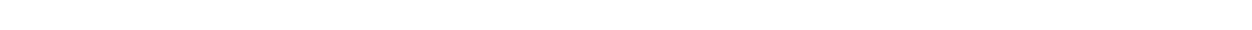   Prescriptions completed by…………………………… (Print name)	…………………………………… (Signature)  Medication checked in by ……………………….. (Print name)	……………………………….. (Signature)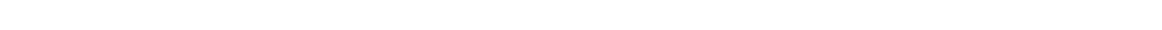   Result checked/medication dispensed by ………………………………… (Print name) …………………………….. (Signature)CLOZAPINE CLINIC LOG SHEETClinic date……………………	Sheet………. Of ……………    Prescriptions completed by…………………………… (Print name)	…………………………………… (Signature)Medication checked in by ……………………….. (Print name)	……………………………….. (Signature)Result checked/medication dispensed by ………………………………… (Print name) ……………………………..Day:12345678910111213141516171819202122232425262728293031Change PocHi Pack 65ShutdownWaste Chamber CleanTransducer CleaningNEQAS (monthly)No. of TestsInitials:DateProblems:PATIENT NAMEDOB NHS NumberCLOZAPINE PRESCRIPTIONARRIVEDTEST DATE/RESULTDISPENSEDPATIENT NAMEDOBNHS NumberCLOZAPINE PRESCRIPTIONARRIVEDTEST DATE/RESULTDISPENSED